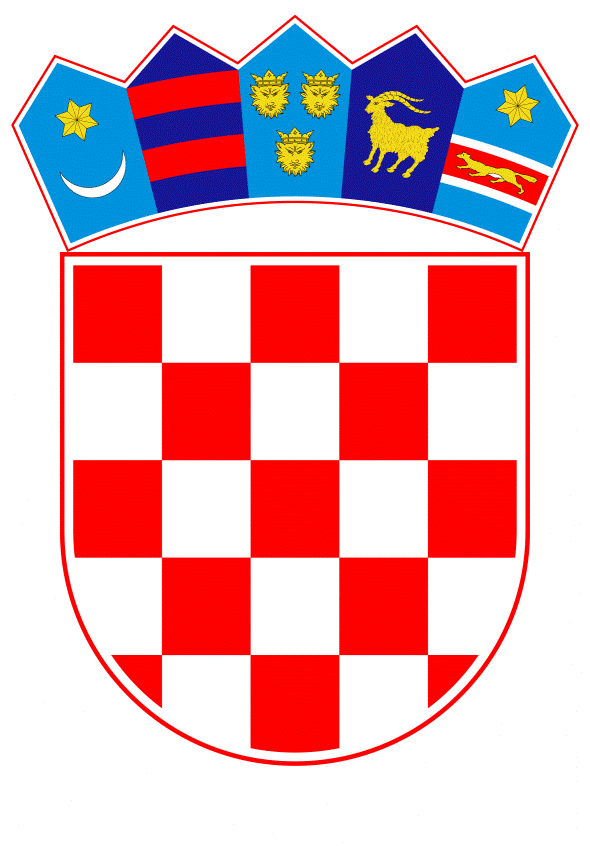 VLADA REPUBLIKE HRVATSKEZagreb, 9. veljače 2021.______________________________________________________________________________________________________________________________________________________________________________________________________________________________PrijedlogNa temelju članka 54. stavka 1. Zakona o sustavu državne uprave ("Narodne novine", broj 66/19.), Vlada Republike Hrvatske je na sjednici održanoj -------veljače 2021. donijelaU R E D B Uo izmjeni i dopunama Uredbe o unutarnjem ustrojstvu Ministarstva zdravstvaČlanak 1.U Uredbi o unutarnjem ustrojstvu Ministarstva zdravstva ("Narodne novine", broj 97/20.), u članku 50. stavku 1. iza riječi: "sudjeluje u aktivnostima zatvaranja Operativnog programa;" dodaju se riječi: "obavlja stručne poslove vezane uz pripremu i provedbu i drugih projekata financiranih bespovratnim sredstvima Europske unije te Fonda solidarnosti Europske unije;".U stavku 2. iza točke 8.2. dodaje se točka 8.3. koja glasi: "8.3. Služba za programiranje i provedbu projekata financiranih iz Fonda solidarnosti Europske unije".Članak 2.Iza članka 56. dodaju se naslovi iznad članaka te članci 56.a, 56.b i 56.c koji glase: "8.3. Služba za programiranje i provedbu projekata financiranih iz Fonda solidarnosti Europske unijeČlanak 56.aSlužba za programiranje i provedbu projekata financiranih iz Fonda solidarnosti Europske unije obavlja stručne poslove vezane uz pripremu i provedbu projekata financiranih sredstvima iz Fonda solidarnosti Europske unije; obavlja poslove vezane uz objave poziva za dostavu projektnih prijedloga, provođenje ocjenjivanja pristiglih ponuda, ugovaranje te koordinira suradnju s drugim tijelima državne uprave u Sustavu upravljanja i kontrole korištenja bespovratnih financijskih sredstava iz Fonda solidarnosti Europske unije ili s krajnjim korisnicima u skladu s procedurama i propisanim rokovima u Zajedničkim nacionalnim pravilima; nadzire krajnje korisnike u svrhu praćenja zakonitosti korištenja dodijeljenih bespovratnih financijskih sredstava; poslove vezane uz provjeru i odobravanje zahtjeva za plaćanjem te surađuje s drugim tijelima sustava upravljanja i kontrole vezano za provedbu projekata; osigurava pravodobno planiranje sredstava iz državnog proračuna Republike Hrvatske u svrhu sufinanciranja; upravlja Sustavom za financijsko praćenje provedbe projekata te izrađuje pripadajuće izvještaje; koordinira izvršavanje svih horizontalnih funkcija na način da se osigura poštivanje svih načela, a posebice načela razdvajanja funkcija i načela dobrog financijskog upravljanja; obavlja i druge poslove iz svoga djelokruga.U Službi za programiranje i provedbu projekata financiranih iz Fonda solidarnosti Europske unije ustrojavaju se:8.3.1.	Odjel za programiranje 8.3.2.	Odjel za praćenje provedbe i financiranje projekata.8.3.1. Odjel za programiranjeČlanak 56.bOdjel za programiranje u suradnji s relevantnim stručnim službama Ministarstva i ostalim dionicima u sustavu zdravstva obavlja stručne poslove vezane uz pripremu strateške podloge i dokumentacije vezane za poziv za dostavu projektnih prijedloga za financiranje projekata iz Fonda solidarnosti Europske unije; sudjeluje u definiranju kriterija za odabir projekata, izradi Uputa za prijavitelje; priprema nacrte i usklađuje natječajnu dokumentaciju za pozive za dodjelu bespovratnih sredstava te istu dostavlja na pregled i odobrenje Nacionalnom koordinacijskom tijelu; obavlja poslove vezane uz objave poziva za dostavu projektnih prijedloga i njihovu prezentaciju potencijalnim prijaviteljima provodeći mjere javnosti i vidljivosti; priprema informacije te planira i provodi aktivnosti u svrhu podizanja svijesti i informiranja potencijalnih korisnika o mogućnostima korištenja bespovratnih financijskih sredstava iz Fonda solidarnosti Europske unije; osigurava dostupnost dokumenata i informacija u svrhu uspostavljanja odgovarajućeg revizijskog traga u skladu s europskim i nacionalnim zakonodavstvom; usko surađuje s Odjelom za praćenje provedbe i financiranje projekata, kako bi se osigurala sinergija u provedbi svih pravila propisanih u Zajedničkim nacionalnim pravilima; obavlja i druge poslove iz svoga djelokruga. 8.3.2. Odjel za praćenje provedbe i financiranje projekataČlanak 56.cOdjel za praćenje provedbe i financiranje projekata obavlja poslove praćenja i analize realizacije provedbe projekata koji se financiraju bespovratnim financijskim sredstvima iz Fonda solidarnosti Europske unije; obavlja administrativne provjere (iz ureda) i provjere na licu mjesta na terenu kod korisnika; redovito prikuplja informacije o provedbi projekata te surađuje s korisnicima u svrhu pravodobne i učinkovite provedbe projekata; obavlja poslove vezane uz provjeru ispravnosti izdataka i odobravanje zahtjeva za plaćanje; priprema dokumente za isplatu financijskih sredstava korisnicima te u slučaju kada to nalažu Zajednička nacionalna pravila, nalaže povrat sredstava; priprema sva potrebna izvješća o provedbi projekata za nadležna tijela u Sustavu upravljanja i kontrole korištenja sredstava iz Fonda solidarnosti Europske unije; usko surađuje s Odjelom za programiranje kako bi se osigurala sinergija u provedbi svih pravila propisanih u Zajedničkim nacionalnim pravilima; osigurava dostupnost dokumenata i informacija u svrhu uspostavljanja odgovarajućeg revizijskog traga; obavlja i druge poslove iz svoga djelokruga.".Članak 3.Okvirni broj državnih službenika i namještenika Ministarstva zdravstva, prikazan u tablici koja je sastavni dio Uredbe o unutarnjem ustrojstvu Ministarstva zdravstva ("Narodne novine", broj 97/20.), zamjenjuje se Okvirnim brojem državnih službenika i namještenika Ministarstva zdravstva koji je prikazan u tablici u prilogu ove Uredbe i njezin je sastavni dio.Članak 4.Ministar zdravstva, uz prethodnu suglasnost tijela državne uprave nadležnog za službeničke odnose, uskladit će Pravilnik o unutarnjem redu Ministarstva zdravstva s odredbama ove Uredbe u roku od 30 dana od dana njezina stupanja na snagu.Članak 5.Ova Uredba stupa na snagu osmoga dana od dana objave u "Narodnim novinama".KLASA: URBROJ: Zagreb,	PREDSJEDNIK	mr. sc. Andrej PlenkovićOKVIRNI BROJ DRŽAVNIH SLUŽBENIKA I NAMJEŠTENIKA MINISTARSTVA ZDRAVSTVAOBRAZLOŽENJE Točkom III. Odluke Vlade Republike Hrvatske o načinu raspodjele bespovratnih financijskih sredstava iz Fonda solidarnosti Europske unije odobrenih za financiranje sanacije šteta od potresa na području Grada Zagreba, Krapinsko-zagorske županije i Zagrebačke županije, imenovanju i određivanju zaduženja nacionalnog koordinacijskog tijela, tijela odgovornih za provedbu financijskog doprinosa i neovisnog revizorskog tijela („Narodne novine“, broj 125/20., u daljnjem u tekstu: Odluka), Ministarstvo zdravstva određeno je kao tijelo odgovorno za provedbu financijskog doprinosa, a Prilogom II. iste Odluke definirano je područje djelovanja, odnosno vraćanje u uporabljivo stanje infrastrukture u području zdravstva.  U svrhu realizacije bespovratnih financijskih sredstava iz Fonda solidarnosti Europske unije odobrenih za financiranje sanacije šteta od potresa po navedenoj Odluci, 28. siječnja 2021. Ministarstvo zdravstva objavilo je Poziv za dodjelu bespovratnih financijskih sredstava Fonda solidarnosti Europske unije kojim će se financirati vraćanje u uporabljivo stanje infrastrukture u području zdravstva na području Grada Zagreba, Krapinsko-zagorske županije i Zagrebačke županije.Prijedlogom uredbe predlaže se ustrojavanje još jedne službe, odnosno Službe za programiranje i provedbu projekata financiranih iz Fonda solidarnosti Europske unije s ukupno 11 izvršitelja, s dva odjela u svom sastavu, unutar Samostalnog sektora za fondove Europske unije i međunarodne projekte u zdravstvu koja će biti nadležna za poslove pripreme poziva i provedbu projekata financiranih iz Fonda solidarnosti Europske unije.Od ukupno sistematiziranih 25 izvršitelja u Samostalnom sektoru za fondove Europske unije i međunarodne projekte u zdravstvu, trenutno je popunjeno 13 izvršitelja. Popunjavanje novoustrojene Službe vršit će se sukladno sporazumnim prelascima državnih službenika iz drugih tijela državne uprave i agencija u Ministarstvo zdravstva, a koji imaju potrebne kompetencije za obavljanje poslova iz nadležnosti novoustrojene službe.Po važećoj Uredbi okvirni broj državnih službenika i namještenika je 339, a novim ustrojem predlaže se okvirni broj državnih službenika i namještenika sa 350 izvršitelja.  Po važećoj Uredbi u Ministarstvu zdravstva ustrojeno je 5 uprava, 16 sektora, 35 službi i 6 odjela, a ovim Prijedlogom uredbe će biti ustrojena jedna služba i dva odjela više.Trenutno je popunjeno 241 radno mjesto te će se popunjenost u odnosu na prijedlog novog ustroja mijenjati.S obzirom na navedeno, Prijedlog uredbe će imati dodatni fiskalni učinak na Državni proračun Republike Hrvatske za 2021. godinu i projekcije proračuna za 2022. i 2023. godinu, a potrebna financijska sredstva osigurat će se preraspodjelom na razini razdjela 096. Potrebna sredstva za 2022. i 2023. godinu Ministarstvo zdravstva planirat će u svom financijskom planu za navedeno razdoblje. Predlagatelj:Ministarstvo zdravstvaPredmet:Prijedlog uredbe o izmjeni i dopunama Uredbe o unutarnjem ustrojstvu Ministarstva zdravstvaRedni brojUNUTARNJE USTROJSTVENE JEDINICE U SASTAVU MINISTARSTVA ZDRAVSTVABroj službenika i namještenika1.KABINET MINISTRA142.GLAVNO TAJNIŠTVO1neposredno u Glavnom tajništvu, izvan sastava nižih ustrojstvenih jedinica Glavnog tajništva12.1.Sektor za ljudske potencijale i stručne poslove12.1.1.Služba za upravljanje i razvoj ljudskih potencijala72.1.2.Služba za stručne poslove72.2.Sektor za uredsko poslovanje i tehničke poslove12.2.1.Služba za uredsko poslovanje142.2.2.Služba za tehničke poslove13ukupno Glavno tajništvo453.UPRAVA ZA PRIMARNU ZDRAVSTVENU ZAŠTITU, ZDRAVSTVENI TURIZAM, LIJEKOVE I MEDICINSKE PROIZVODE, JAVNO ZDRAVSTVO I JAVNOZDRAVSTVENU ZAŠTITU1neposredno u Upravi, izvan sastava nižih ustrojstvenih jedinica13.1.Sektor za primarnu zdravstvenu zaštitu i zdravstveni turizam1neposredno u Sektoru, izvan sastava nižih ustrojstvenih jedinica13.1.1.Služba za organizaciju primarne zdravstvene zaštite83.1.2.Služba za zdravstveni turizam73.2.Sektor za lijekove i medicinske proizvode13.2.1.Služba za lijekove73.2.2.Služba za medicinske proizvode73.3.Sektor za javno zdravstvo i javnozdravstvenu zaštitu13.3.1.Služba za javno zdravstvo, zdravstvene projekte i programe83.3.2.Služba za javnozdravstvenu zaštitu13ukupno Uprava za primarnu zdravstvenu zaštitu, zdravstveni turizam, lijekove i medicinske proizvode, javno zdravstvo i javnozdravstvenu zaštitu564.UPRAVA ZA BOLNIČKU ZDRAVSTVENU ZAŠTITU, TRANSPLANTACIJU, BIOMEDICINU I KVALITETU ZDRAVSTVENE ZAŠTITE1neposredno u Upravi, izvan sastava nižih ustrojstvenih jedinica14.1.Sektor za bolničku zdravstvenu zaštitu i kvalitetu zdravstvene zaštite14.1.1.Služba za organizaciju, praćenje i unaprjeđenje bolničke zdravstvene zaštite104.1.2.Služba za kvalitetu zdravstvene zaštite114.2.Sektor za transplantaciju i biomedicinu1neposredno u Sektoru, izvan sastava nižih ustrojstvenih jedinica14.2.1.Služba za transplantaciju74.2.2.Služba za biomedicinu7ukupno Uprava za bolničku zdravstvenu zaštitu, transplantaciju, biomedicinu i kvalitetu zdravstvene zaštite405.UPRAVA ZA FINANCIJSKE POSLOVE I JAVNU NABAVU1neposredno u Upravi, izvan sastava nižih ustrojstvenih jedinica15.1.Sektor za financijske poslove15.1.1.Služba za proračun, analizu i decentralizirane funkcije75.1.2.Služba za izvršenje proračuna, računovodstvo i sustav unutarnjih kontrola135.2.Sektor za javnu nabavu15.2.1.Služba za pripremu i provedbu postupaka javne nabave75.2.2.Služba za planiranje i praćenje izvršenja7ukupno Uprava za financijske poslove i javnu nabavu386.UPRAVA ZA e-ZDRAVSTVO1neposredno u Upravi, izvan sastava nižih ustrojstvenih jedinica16.1.Sektor za podršku i nadzor informacijskih sustava16.1.1.Služba za podršku, izvještavanje i nadzor unutarnjih informacijskih sustava76.1.2.Služba za podršku, izvještavanje i nadzor nacionalnih informacijskih sustava76.2.Sektor za implementaciju i unaprjeđenje informacijskih sustava16.2.1.Služba za katalogizaciju, standardizaciju i certifikaciju76.2.2.Služba za implementaciju i sigurnost7ukupno Uprava za e-Zdravstvo327.UPRAVA ZA PRAVNE POSLOVE U ZDRAVSTVU1neposredno u Upravi, izvan sastava nižih ustrojstvenih jedinica17.1.Sektor za pravne poslove17.1.1.Služba za pravne i normativne poslove107.1.2.Služba za zastupanje i suradnju s pravosudnim tijelima, upravni nadzor i drugostupanjski postupak77.2.Sektor za upravne postupke i ljudske resurse17.2.1.Služba za upravne postupke u sustavu primarne zdravstvene zaštite87.2.2.Služba za upravne postupke u sustavu bolničke zdravstvene zaštite i javnom zdravstvu77.2.3.Služba za ljudske resurse i usavršavanje zdravstvenih radnika7ukupno Uprava za pravne poslove u zdravstvu438.SAMOSTALNI SEKTOR ZA FONDOVE EUROPSKE UNIJE I MEĐUNARODNE PROJEKTE U ZDRAVSTVU18.1.Služba za fondove Europske unije18.1.1.Odjel za programiranje, koordinaciju i vrednovanje programa i projekata Europske unije68.1.2.Odjel za pripremu, odabir, provedbu i praćenje projekata Europske unije68.2.Služba za strateško planiranje, strukturne reforme i međunarodne zajmove18.2.1.Odjel za strateško planiranje i strukturne reforme58.2.2.Odjel za međunarodne zajmove58.3.Služba za programiranje i provedbu projekata financiranih iz Fonda solidarnosti Europske unije18.3.1.Odjel za programiranje58.3.2.Odjel za praćenje provedbe i financiranje projekata5ukupno Samostalni sektor za fondove Europske unije i međunarodne projekte u zdravstvu369.SAMOSTALNI SEKTOR ZA INSPEKCIJE U ZDRAVSTVU19.1.Služba zdravstvene inspekcije19.1.1.Odjel za nadzor na primarnoj razini zdravstvene zaštite49.1.2.Odjel za nadzor na sekundarnoj i tercijarnoj razini zdravstvene zaštite49.2.Služba farmaceutske inspekcije79.3.Služba inspekcije u biomedicini7ukupno Samostalni sektor za inspekcije u zdravstvu2410.SAMOSTALNI SEKTOR ZA EUROPSKE POSLOVE I MEĐUNARODNU SURADNJU U ZDRAVSTVU110.1.Služba za europske poslove710.2.Služba za međunarodnu suradnju7ukupno Samostalni sektor za europske poslove i međunarodnu suradnju u zdravstvu1511.SAMOSTALNA SLUŽBA ZA UNUTARNJU REVIZIJU7UKUPNOUKUPNO350